2019 Red Tie Gala Nomination – George Letki Outstanding Volunteer of the Year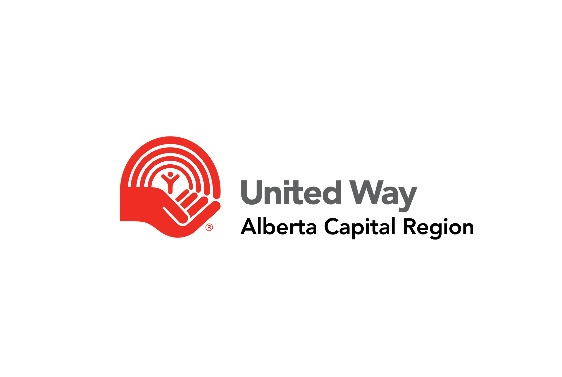 This award is presented to an individual who demonstrates unparalleled commitment to United Way’s mission to create pathways out of poverty, is a senior United Way volunteer and has demonstrated exceptional commitment to United Way for 10 years or more.Please provide sufficient detail and background for each question below for our volunteer selection panel.Nomination deadline is January 7, 2020.  (Please email to campaignsupport@myunitedway.ca) Questions for Consideration:How long has this individual been supporting United Way as a volunteer?In what capacity has this volunteer been supporting United Way?How has this volunteer been engaged most recently?What has been the impact or outcome of this volunteer's efforts?Is there any additional information about the nominee that you would like to include?										To Submit This Nomination:1) Save a copy of your nomination on your computer2) Ensure each section is filled out with as much detail as you can provide.3) Save and email this form to CampaignSupport@myunitedway.ca Nominated individuals & organizations will be notified of this nomination by January 30, 2020.Nominee Name:Nominee Name:Nominee Organization (if applicable)Nominee Organization (if applicable)Nominee EmailNominee EmailNomination Completed By:Nomination Completed By:Nominator Organization:Nominator Organization:What is your email address?What is your email address?Nomination: The award selection committee volunteers will take nomination detail provided below and other qualitative/quantitative outcomes into consideration. Nomination: The award selection committee volunteers will take nomination detail provided below and other qualitative/quantitative outcomes into consideration. Nomination: The award selection committee volunteers will take nomination detail provided below and other qualitative/quantitative outcomes into consideration. Nomination: The award selection committee volunteers will take nomination detail provided below and other qualitative/quantitative outcomes into consideration. Nomination: The award selection committee volunteers will take nomination detail provided below and other qualitative/quantitative outcomes into consideration. Nomination: The award selection committee volunteers will take nomination detail provided below and other qualitative/quantitative outcomes into consideration. Nomination: The award selection committee volunteers will take nomination detail provided below and other qualitative/quantitative outcomes into consideration. Nomination: The award selection committee volunteers will take nomination detail provided below and other qualitative/quantitative outcomes into consideration. Nomination: The award selection committee volunteers will take nomination detail provided below and other qualitative/quantitative outcomes into consideration. 1.  How long has this individual been supporting United Way as a volunteer?1.  How long has this individual been supporting United Way as a volunteer?2. In what capacity has this volunteer been supporting United Way?2. In what capacity has this volunteer been supporting United Way?3. How has this volunteer been engaged most recently?3. How has this volunteer been engaged most recently?4. What has been the impact or outcome of this volunteer's efforts?4. What has been the impact or outcome of this volunteer's efforts?5. Is there any additional information about the nominee that you would like to include?5. Is there any additional information about the nominee that you would like to include?